Příloha č. 1SPECIFIKACE PŘEDMĚTU ZAKÁZKY A NACENĚNÍDodavatelé jsou oprávněni doplnit pouze údaje v místě označeném žlutou barvou. Žádné další zásahy do vzorového dokumentu nejsou přípustné.Repase oken - č.p. 1 Pernštejnské nám., HraniceJedná se o repase 72 ks stávajících okenních otvorů o rozměru 1900 x 1300 mm – viz. foto.Okna jsou špaletová z modřínového dřeva.Rámy a křídla oken budou truhlářsky opraveny, nesoudržná barva a dřevo se obrousí na „zdravé dřevo“, opráší a provede se napuštění obroušených míst základním nátěrem. Zbývající části oken se přebrousí, očistí od prachu a provede se základní nátěr barvou na dřevo.Odbroušené části, praskliny apod. se vytmelí dvousložkovým tmelem s dřevní moučkou, přebrousí se do roviny, napustí základním nátěrem a přebrousí se smirkovým papírem zrnitostí 120-150.Po oprášení budou použity dva krycí nátěry dle vzorníku RAL. Před celkovým provedením nových nátěrů dřevěných prvků bude proveden vzorek lazurního a krycího nátěru na předmětných dřevěných prvcích v rozsahu jednoho okenního křídla či rámu, který bude posouzen v rámci kontrolního dne, a teprve po konstatování zástupce orgánu státní památkové péče, že vzorek je v souladu s dobovým řešením, lze práce provést jako celek.Nový nátěr všech předmětných dřevěných prvků bude nanášen pouze štětcem.Současné pěnové těsnění bude odstraněno. Do falce venkovního i vnitřního křídla bude vyfrézována drážka a osazeno nové silikonové těsnění.Stávající zasklení křídel bude ponecháno. V případě prasklých výplní bude nahrazeno novým ve stejném tvarosloví.Kování a panty budou vyčištěny (nefunkční a poškozené budou vyměněny) a na závěr promazány a okna seřízena.Stávající okenní klíčky budou vyměněny za nové v odstínu staromosaz.Repase oken bude prováděna v těchto kancelářích a chodbách, s tímto počtem oken: v 1. nadzemním podlaží, kancelář a chodby č.: 101 – 5ks, 102 – 1ks, 106 – 1ks, 107 – 1ks, 108 – 1ks, 114 – 1ks, 115 – 3ks, 118 – 1ks, 119 – 1ks, 120 – 1ks, 121 – 1ks, 122 – 1ks, 124 – 1ks, 130 – 1ks, 131 – 2ks, 132 – 1ks, 133 – 1ks;ve 2. nadzemním podlaží, kancelář a chodby č.: 201 – 5ks, 202 – 2ks, 203 – 1ks, 207 – 1ks, 209 – 1ks, 210 – 1ks, 214 – 3ks, 215 – 9ks, 217 – 3ks, 218 – 1ks, 220 – 1ks, 226 – 1ks, 227 – 1ks, 228 – 5ks, 229 – 2ks, 231 – 2ks;ve 3. nadzemním podlaží, chodba č.: 308 – 1ks, 328 – 2ks;ve 4. nadzemním podlaží, kancelář č. 425 – 3ks + prostor věže – 3ks.Nacenění okenního otvoru o výměře 1900 x 1300 mm:FOTO - Repase oken – č.p. 1 Pernštejnské nám., Hranice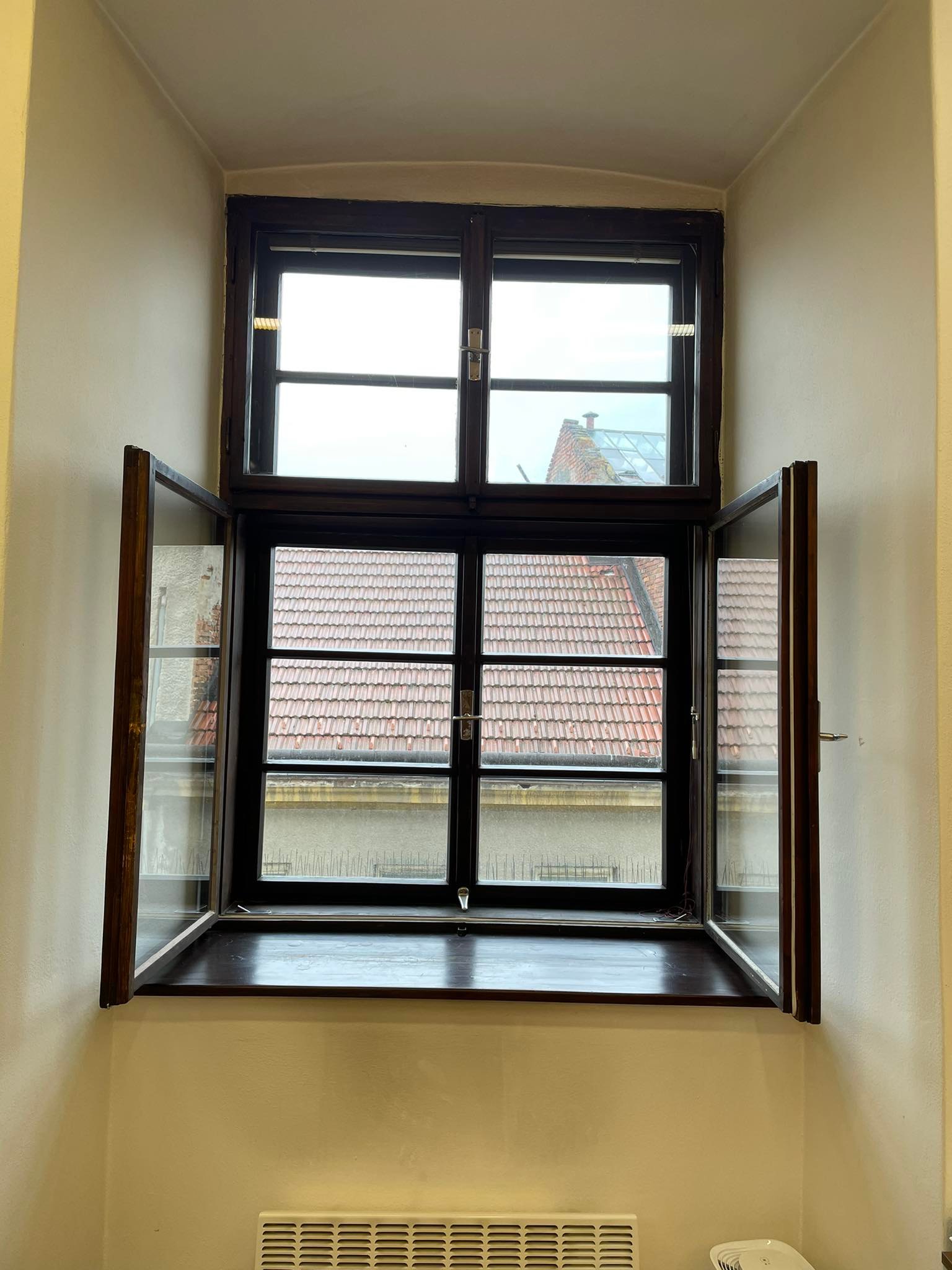 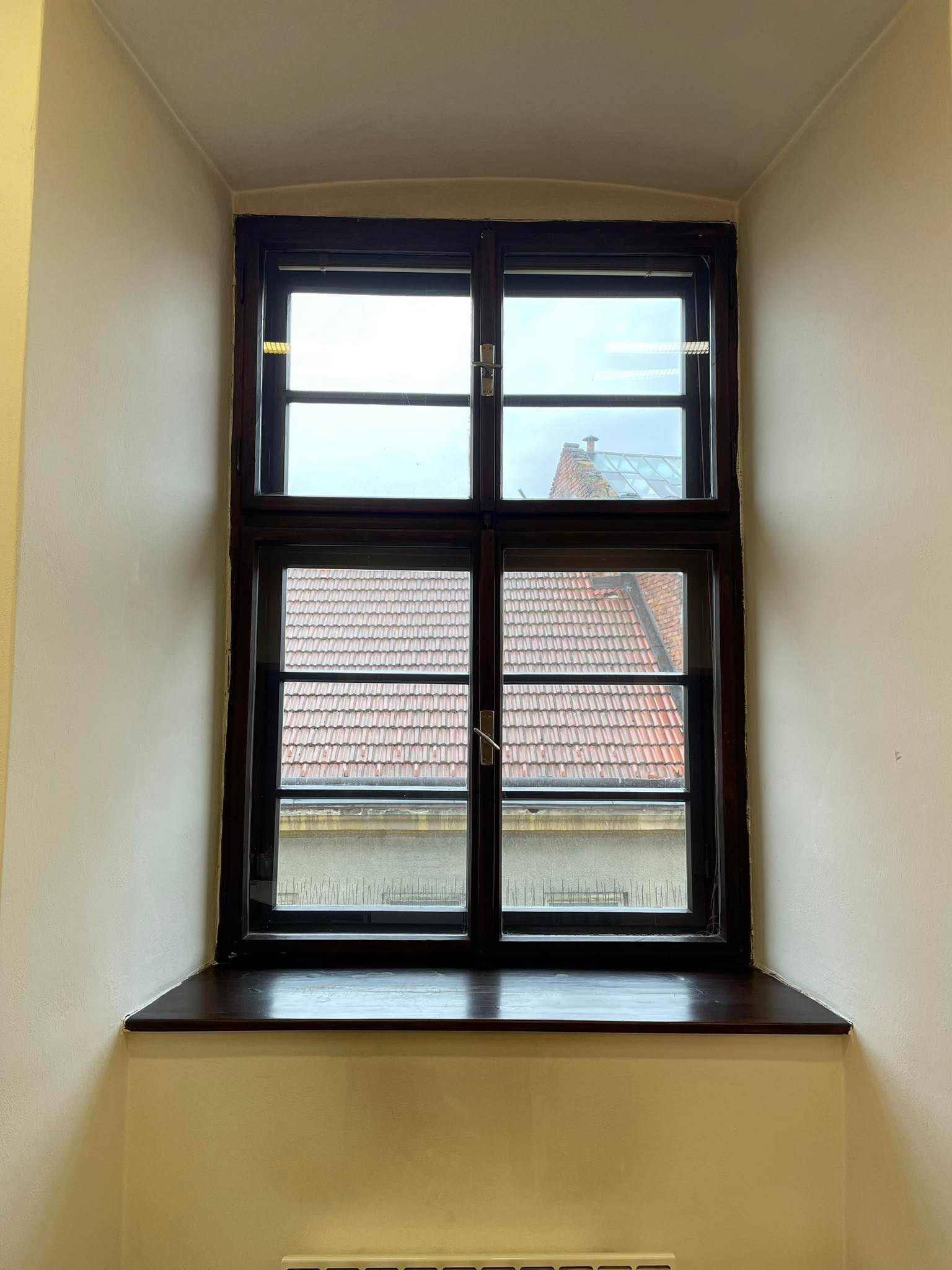 Repase oken - č.p. 118 Zámecká ul., HraniceJedná se o repase 20 ks stávajících okenních otvorů o rozměru 1700 x 1050 mm – viz. foto.Okna jsou špaletová z tvrdého dřeva.Rámy a křídla oken budou truhlářsky opraveny, nesoudržná barva a dřevo se obrousí na „zdravé dřevo“, opráší a provede se napuštění obroušených míst základním nátěrem. Zbývající části oken se přebrousí, očistí od prachu a provede se základní nátěr barvou na dřevo.Odbroušené části, praskliny apod. se vytmelí dvousložkovým tmelem s dřevní moučkou, přebrousí se do roviny, napustí základním nátěrem a přebrousí se smirkovým papírem zrnitostí 120-150.Po oprášení budou použity dva krycí nátěry dle vzorníku RAL. Před celkovým provedením nových nátěrů dřevěných prvků bude proveden vzorek lazurního a krycího nátěru na předmětných dřevěných prvcích v rozsahu jednoho okenního křídla či rámu, který bude posouzen v rámci kontrolního dne, a teprve po konstatování zástupce orgánu státní památkové péče, že vzorek je v souladu s dobovým řešením, lze práce provést jako celek.Nový nátěr všech předmětných dřevěných prvků bude nanášen pouze štětcem.Současné pěnové těsnění bude odstraněno. Do falce venkovního i vnitřního křídla bude vyfrézována drážka a osazeno nové silikonové těsnění.Stávající zasklení křídel bude ponecháno. V případě prasklých výplní bude nahrazeno novým ve stejném tvarosloví.Kování a panty budou vyčištěny (nefunkční a poškozené budou vyměněny) a na závěr promazány a okna seřízena.Stávající okenní klíčky budou vyměněny za nové v odstínu staromosaz.Repase oken bude prováděna v těchto kancelářích, s tímto počtem oken: 1. nadzemní podlaží kancelář č.: 1.19 - 2ks, 1.20 – 2ks, 1.21 – 4ks, 1.04 – 1ks, 1.05 – 4ks, 2.06 – 3ks, 1.07 – 2ks, 1.08 – 2ks.Nacenění okenního otvoru o výměře 1700 x 1050 mm:FOTO - Repase oken – č.p. 118 Zámecká ul., Hranice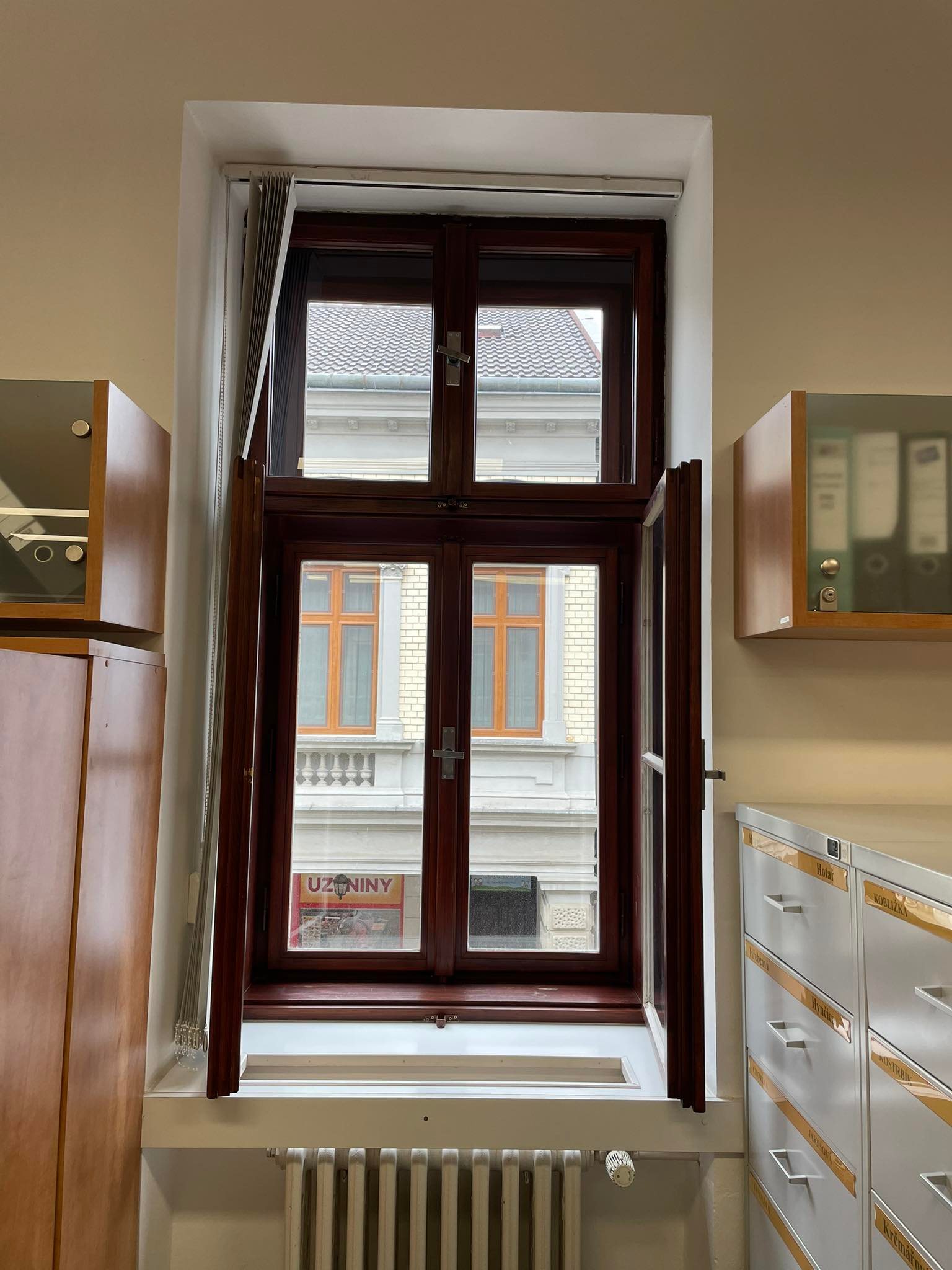 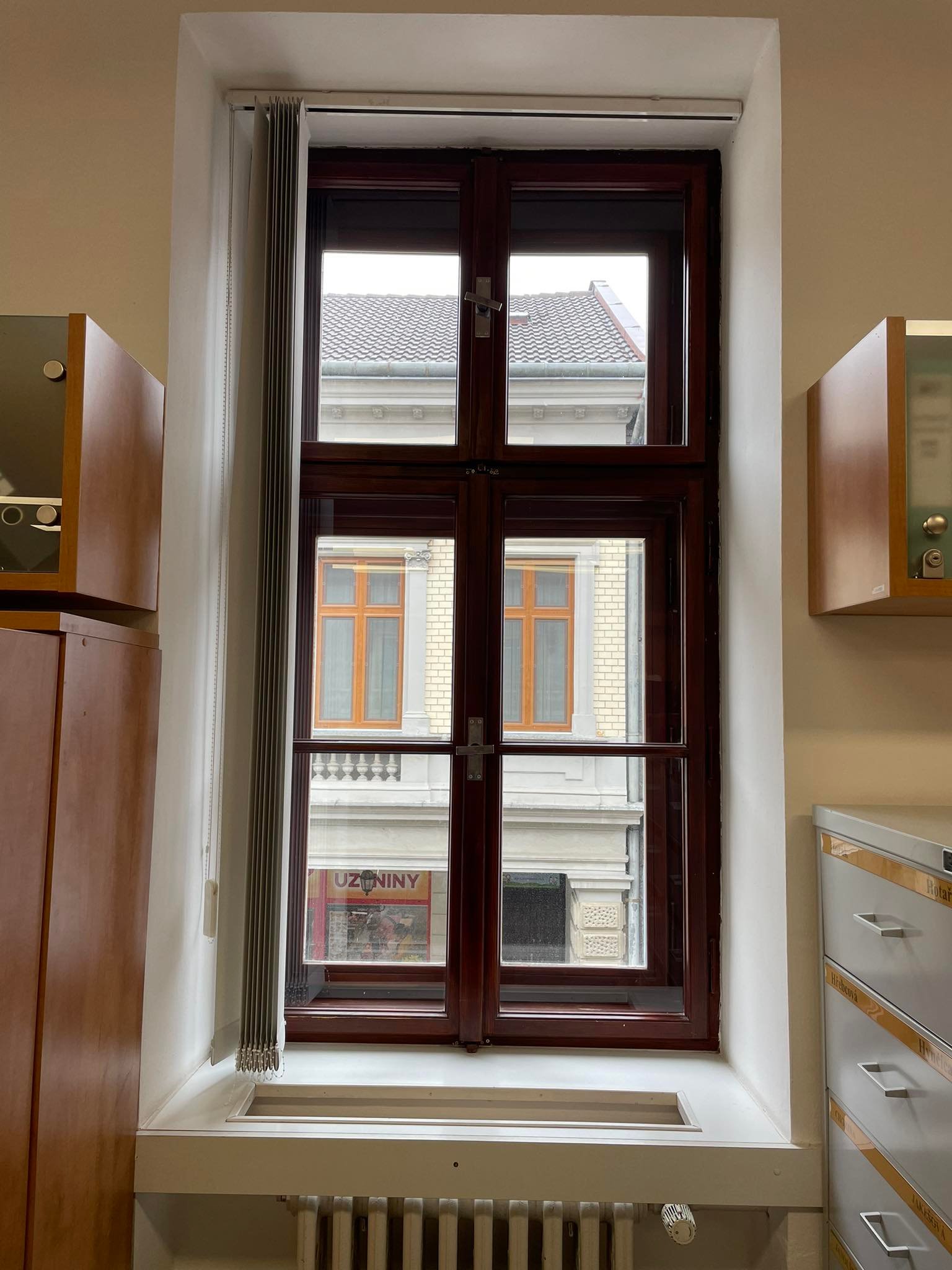 Celková cena zakázkyMateriálMnožstvíCena bez DPH/ksCena celkem bez DPHCena celkem s DPHkompletní kování včetně pantů a 4 ks klik (kliky budou provedeny z masivní mosazi, odstín staromosazrozměr 170 x 37 mm, délka kliky 100 mm)1………….………….………….brusivo (brusný pás, brusný kotouč, brusný papír, houba)1 ks………….………….………….základní barva1,5 l………….………….………….krycí nátěr RAL 1,5 l………….………….………….těsnění barvy hnědé26 m………….………….………….štětec2 ks………….………….………….dvousložkový tmel150 g………….………….………….práce včetně nátěru40 h………….………….………….úklid pracovištěúklid pracoviště………….………….………….doprava + manipulacedoprava + manipulace………….………….………….Celkem za jeden okenní otvorCelkem za jeden okenní otvorCelkem za jeden okenní otvor………….………….Počet okenních otvorůCena celkem bez DPHCena celkem s DPH72 ks………….………….materiálmnožstvíCena bez DPH/ksCena celkem bez DPHCena celkem s DPHkompletní kování včetně pantů a 4 ks klik (kliky budou provedeny z masivní mosazi, odstín staromosazrozměr 170 x 37 mm, délka kliky 100 mm)1………….………….………….brusivo (brusný pás, brusný kotouč, brusný papír, houba)1 ks………….………….………….základní barva1,5 l………….………….………….krycí nátěr RAL1,5 l………….………….………….těsnění barvy hnědé22 m………….………….………….štětec2 ks………….………….………….dvousložkový tmel150 g………….………….………….práce včetně nátěru35 h………….………….………….úklid pracovištěúklid pracoviště………….………….………….doprava + manipulacedoprava + manipulace………….………….………….Celkem za jeden okenní otvorCelkem za jeden okenní otvorCelkem za jeden okenní otvor………….………….Počet okenních otvorůCena celkem bez DPHCena celkem s DPH20 ks………….………….Předmět zakázkyCena celkem bez DPHCena celkem s DPHč.p. 1 Pernštejnské nám., Hranice72 ks oken………….………….č.p. 118 Zámecká ul., Hranice20 ks oken………….………….Celková cena………….………….